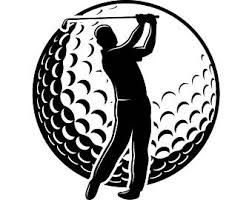 DATE:  	    Friday, June 12, 2020 LOCATION:	    The Meadows Golf Club, Huntington Hill Road, Litchfield TIME:	    Tee-off is 9:00AM sharp, so please be there NO LATER than 8:30am!!!GREENS FEES:  $35.00 per person, which may include use of a cart, please drive safely.  Use of a cart makes a scramble a lot easier and faster on the “off chance” that all balls are not hit right down the middle.  This 18 Hole Tournament will be 3 or 4 person teams in a Best Ball Scramble.  One score card from each group.  Teams will be arranged with an attempt to balance each team according to expected score.  Due to the scramble format NO EXPERIENCE IS NECCESSARY!!   ***COVID-19 Adjustments – Please be prepared to adapt to changes in schedule and course play as we will be required to comply with the current government orders at the time of the tournament and will take direction from Meadows Staff to maintain compliance with conditions the day of the event.****Prizes for the winning team and winners of the longest drive (male and female) and closest to the pin on holes 3,7,15 and 17.  The 2nd place team and next closest to the pin will also receive prizes.Last year: The winning team was Andy Pierce, Ben McDougal, Clough Toppan &Nino Emmi. A new champion, Brian Longstaff was crowned the Men's Long Drive winner.Barbecue Lunch will be served afterward if conditions allow.  Kathy Emmi with Septic Systems of Maine will be sponsoring lunch again this year.  Thanks, Kathy!We are looking to have a fun day of networking outdoors, so take the day off to enjoy some golf with friends. All are welcome, please invite LPI’s, CEO’s, vendors or others with an interest in our Association to join us.  Note:  If you registered and can’t make it, please let Roger know (roger.stamand@gmail.com) or call the Meadows at 268-3000 by 8:00 am on June 12th. Please mail entry form with greens fee of $35.00 each, payable to MASE, by June 8th to:                                                                             Roger St. Amand, Treasurer                        P.O Box 76	                      					 Bass Harbor, ME  04653  Required Registrant Information- Name:  ____________________ 18 Hole Score:____________ Phone:_________________ Home Address:___________________________________________Or use the Google Form: https://forms.gle/KHhEBmRabkHFmTwB7And PayPal: https://www.paypal.com/paypalme/MaineSiteEvaluators/35